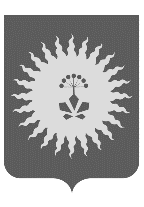 ДУМА  АНУЧИНСКОГО МУНИЦИПАЛЬНОГО  ОКРУГАПРИМОРСКОГО КРАЯР Е Ш Е Н И Е О протесте прокурора Анучинского района  от 20.02.2023 № 7-8-2023/Прдп29-23-20050008 на решение Думы Анучинского муниципального округа от 24.02.2021 № 158-НПА «О Положении «О порядке определения размера арендной платы за земельные участки, находящиеся в муниципальной собственности Анучинского муниципального округа и предоставленные в аренду без торгов» 	Обсудив  протест прокурора  Анучинского района  от 20.02.2023 № 7-8-2023/Прдп29-23-20050008 на решение Думы Анучинского муниципального округа от 24.02.2021 № 158-НПА «О Положении «О порядке определения размера арендной платы за земельные участки, находящиеся в муниципальной собственности Анучинского муниципального округа и предоставленные в аренду без торгов»:	1. Обсудив  протест прокурора  Анучинского района  от 20.02.2023 № 7-8-2023/Прдп29-23-20050008 на решение Думы Анучинского муниципального округа от 24.02.2021 № 158-НПА «О Положении «О порядке определения размера арендной платы за земельные участки, находящиеся в муниципальной собственности Анучинского муниципального округа и предоставленные в аренду без торгов» удовлетворить.	. 	2. Начальнику управления территориального развития (Суворенков А.А.), начальнику правового отдела (Примачев А.А.) решение Думы Анучинского муниципального округа от 24.02.2021 № 158-НПА «О Положении «О порядке определения размера арендной платы за земельные участки, находящиеся в муниципальной собственности Анучинского муниципального округа и предоставленные в аренду без торгов» привести в соответствие действующему законодательству и представить на рассмотрение в Думу Анучинского округа в срок не позднее 20 марта 2023 года.	3. Настоящее решение вступает в силу со дня его принятия.Глава Анучинскогомуниципального округа                                                             С.А. Понуровский22 февраля 2023 годас. Анучино№  410–НПА Принято Думой Анучинского муниципального округа 22 февраля 2023 года